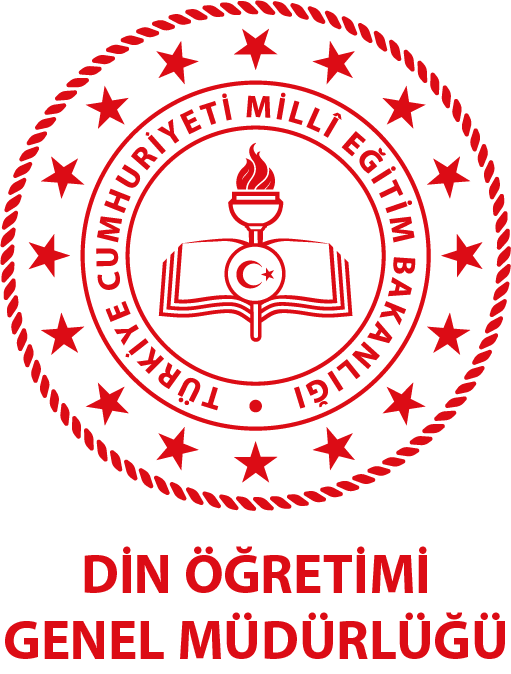 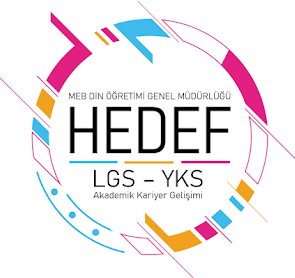 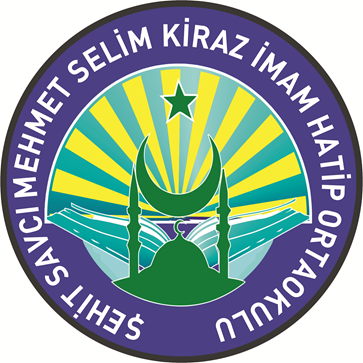 ŞEHİT SAVCI MEHMET SELİM KİRAZ İMAM HATİP ORTAOKULU2023-2024 EĞİTİM ÖĞRETİM YILIHEDEF LGS 2024 YILLIK EYLEM PLANI           Salih SALTAN                                                                              Nurullah BAHARHedef LGS Okul Koordinatörü                                                                    Okul MüdürüAYLARYAPILACAK ÇALIŞMALAREYLÜL1. Okuldaki "Hedef LGS 2024" koordinatörünün, kurum mebbis bilgileriyle sisteme kaydının yapılması.
Bu işlemden sonra koordinatörün KTS'ye kendi mebbis bilgileri ile girişinin ve devamında; süreç takibinin koordinatör tarafından sağlanması.2.  Okul web sayfasında Hedef LGS projesine ait bir menünün açılması. Yapılacak çalışmaların bu menü altında yayınlanması.3. Okullarda akademik takip komisyonlarının belirlenmesi. Okul Akademik takip komisyonu tarafından Hedef LGS 2024 Yıllık Eylem Planının oluşturulması. Oluşturulan planın dogmhedeflgs@gmail.com mail adresine gönderilmesi.  4. Din Öğretimi Genel Müdürlüğünce yayınlanan "Hedef LGS 2024" projesi kapsamında hazırlık programının tanıtım çalışmalarının yapılması; Linkte yer alan tanıtım videosunun izletilmesi. 
a. Öğretmen bilgilendirme çalışması.
b. Öğrenci bilgilendirme çalışması.5. LGS Hazırlık Programıyla İlgili Afiş Broşür, Sosyal medya  çalışmalarının gerçekleştirilmesi; oluşturulan içeriklerin dogmhedeflgs@gmail.com mail adresine yollanması ve okul web sitesinden paylaşılması.6. HEDEF LGS Koordinasyon Odasında bulunacak olan HEDEF LGS Klasörü nün yıl içerisinde gerekli belgelerin yer alacak şekilde oluşturulması.7. KTS’de belirtilen aylık çalışmaların uygulanması ve sisteme rapor girişinin yapılması. EKİM1. Okul akademik takip komisyonu tarafından DYK çalışmalarının değerlendirileceği sınav takviminin oluşturulması. “Performans Değerlendirme Sınav Takvimi” ile ilgili afiş, broşür ve sosyal medya çalışmalarının gerçekleştirilmesi.2. Performans Değerlendirme Sınavının uygulanması ve sınav sonuçlarının  DÖGM Bilgi Sistemi Hedef LGS alanında bulunan deneme sınavları bölümüne eklenmesi.3. Ekim ayı itibariyle DYK'ya başvuran öğrenci sayılarının sisteme girişinin yapılması.4. MEB’in aylık olarak Yayınladığı Örnek soruların branş performans değerlendirme sınavları olarak öğrencilere çözdürülmesi.5. KTS’de belirtilen aylık çalışmaların uygulanması ve sisteme rapor girişinin yapılması.KASIM1. Öngörülen ara dönem kamp programının planlanması ve imkanlar dahilinde online veya yüz yüze uygulanması.2. Performans Değerlendirme Sınavının uygulanması ve sınav sonuçlarının DÖGM Bilgi Sistemi Hedef LGS alanında bulunan deneme sınavları bölümüne eklenmesi.3. Okulunuzda yürütülen LGS hazırlık programıyla ilgili, veli bilgilendirme çalışmasının yapılması. Gerçekleştirilen bilgilendirme çalışmasının görsellerinin okul web sitesinde yayınlanması. 4. "Sınav Soru Rehberliği" çalışması yürüten öğretmenlere; dinogretimi.meb.gov.tr/HedefLGS.aspx adresinde "Sınav Soru Rehberliği" bölümünde yer alan Sınav Soru Rehberliği Değerlendirme Dosyasının teslim edilmesi. Ay sonunda öğretmenlerden aylık "Sınav Soru Rehberliği Değerlendirme Dosyası" alınarak Hedef LGS 2024 klasöründe muhafaza edilmesi5. İlinde yer alan en başarılı İmam Hatip Liselerine yönelik tanıtım ve bilgilendirme yapılması. İmam Hatip Liselerinin program çeşitliliğini ve imkanlarını anlatan afiş,  video vb. hazırlanması.6. KTS’de belirtilen aylık çalışmaların uygulanması ve sisteme rapor girişinin yapılması.ARALIK1. 8. sınıf öğrenci ve öğretmenlerine yönelik motivasyon amaçlı gezi, sosyal etkinlik vb. düzenlenmesi. Yapılan etkinliğin, okul web sitesinde yer alan HEDEF LGS ile ilgili alanda yayınlanması. 2. Soru çözmede karşılaşılan güçlükler, çözerken yapılan yanlışlar ve soru çözüm teknikleri ile ilgili (Etkili soru çözme etkinliği, vb.) bir bilgilendirme yapılması. Yapılan çalışmanın okul web sitesinde oluşturulan HEDEF LGS menüsüne konulması.3. Rehberlik servisi tarafından hazırlanan zaman yönetimi broşürünün paylaşılması. Yapılan çalışmanın okul web sitesinde yer alan HEDEF LGS ile ilgili alanda yayınlanması.4. Kitap okuma projelerinin titizlikle planlanıp takip edilmesi. Online veya yüz yüze  olarak yazar kitap buluşmalarının yapılması. Yapılan çalışmanın okul web sitesinde yer alan HEDEF LGS ile ilgili alanda yayınlanması.5. 2021-2023 LGS de okul ve ilçe birincimizin 8.sınıf öğrencileriyle buluşturulması. Yapılan çalışmanın okul web sitesinde yer alan HEDEF LGS ile ilgili alanda yayınlanması.6. Performans Değerlendirme Sınavının uygulanması ve sınav sonuçlarının  DÖGM Bilgi Sistemi Hedef LGS alanında bulunan deneme sınavları bölümüne eklenmesi.7. KTS’de belirtilen aylık çalışmaların uygulanması ve sisteme rapor girişinin yapılması.OCAK1. İstenilen seviyede olmayan öğrencilerin velileri okula davet edilerek sorunların çözümüne yönelik görüşülmesi.2. Yarıyıl tatilinde ders bazlı Kış kamplarının planlaması3. KTS’de belirtilen aylık çalışmaların uygulanması ve sisteme rapor girişinin yapılması.4. Performans Değerlendirme Sınavının uygulanması ve sınav sonuçlarının  DÖGM Bilgi Sistemi Hedef LGS alanında bulunan deneme sınavları bölümüne eklenmesi.ŞUBAT1. Kamp çalışmalarının değerlendirilmesi, rapor olarak sunulması. 2. PDR servisince 8. sınıflara 'Etkili Ders Çalışma Yöntemleri' konulu seminer ve el broşürü yapılması.3. Akademik takip komisyonunca, 7.sınıf öğretmenleriyle yapılacak toplantıda, gerçekleştirilen Performans Değerlendirme Sınavlarına ait analizlerin paylaşılması. Akademik Takip Komisyon kararlarının dogmhedef@gmail.com adresine gönderilmesi4. KTS’de belirtilen aylık çalışmaların uygulanması ve sisteme rapor girişinin yapılması.5. Performans Değerlendirme Sınavının uygulanması ve sınav sonuçlarının DÖGM Bilgi Sistemi Hedef LGS alanında bulunan deneme sınavları bölümüne eklenmesi.6. Akademik Takip Komisyonunca, 8. Sınıflara 1. Dönemde uygulanan Performans Değerlendirme Sınavlarının (İstatiksel verileri, ağırlıklı ortalamalar, okul- sınıf net ortalamaları, öğrenci bazlı değerlendirmeler) analizlerinin yapılması.MART1. 8. sınıflara yönelik daha önce lise sınavlarında çıkmış sorulardan oluşan seviye tespit sınavının uygulanması.2. Ünite bazlı kavram kazanım haritaları oluşturulup, okullarca belirlenen Hedef 2024 LGS panolarına asılması.3. Sınav Kaygısı ve baş etme yolları ile ilgili rehberlik servisi tarafından program (seminer) hazırlanması.Sınav Dönemi Ebeveynliği ile ilgili uzman görüşlerinin velilere iletilmesi.4. Din Öğretiminden sorumlu Şube Müdürü başkanlığında İmam Hatip okullarında görev yapan öğretmenlerden il bazlı zümre kurulunun toplantısının gerçekleştirilmesi.DYK, bir üst öğrenime hazırlık çalışmaları, kamplar toplantılar, sınav-soru rehberliği vb. alanlarda gündemin görüşülmesi ve alınan kararların KTS’ye girilmesi.5. Mesleki rehberlik kapsamında kariyer buluşmaları. Mesleğimde 1 gün programlarının gerçekleştirilmesi.6. Performans Değerlendirme Sınavının uygulanması ve sınav sonuçlarının DÖGM Bilgi Sistemi Hedef LGS alanında bulunan deneme sınavları bölümüne eklenmesi.7. KTS’de belirtilen aylık çalışmaların uygulanması ve sisteme rapor girişinin yapılması.NİSAN1. Öngörülen ara dönem kamp programının planlanması. 2. 6. ve 7. Sınıf öğrencilerine yönelik yaz çalışma takviminin planlanması ve takibinin yapılması. 3. Öğrencilerin en çok zorlandıkları kavram ve konularla ilgili destekleyici çalışmaların gerçekleştirilmesi.4. Öğrencilerin Dikkat ve Odaklanmalarını artırıcı çalışma ve seminerlerin yapılması.5. Performans Değerlendirme Sınavının uygulanması ve sınav sonuçlarının DÖGM Bilgi Sistemi Hedef LGS alanında bulunan deneme sınavları bölümüne eklenmesi.6. KTS’de belirtilen aylık çalışmaların uygulanması ve sisteme rapor girişinin yapılması.MAYIS1. LGS’de yer alan her dersten kavram bazlı daha önceki yıllarda çıkmış sorulardan oluşan kitapçığın hazırlanması ve öğrencilere dağıtılması.2. Okullardaki rehberlik servislerinin sınav kaygısını azaltmaya yönelik öğrencilere seminerler düzenlemesi.3. İmam Hatip Liselerinin sunduğu imkanları, mezunlarının başarılarını içeren bilgilendirici afiş ve tanıtım çalışmalarının yapılması.4. Öğrencilerin en çok zorlandıkları kavram ve konularla ilgili destekleyici çalışmaların DYK’da uygulanması5. Performans Değerlendirme Sınavının uygulanması ve sınav sonuçlarının DÖGM Bilgi Sistemi Hedef LGS alanında bulunan deneme sınavları bölümüne eklenmesi.6. KTS’de belirtilen aylık çalışmaların uygulanması ve sisteme rapor girişinin yapılması.HAZİRAN1. Sınava kadar olan sürede sosyal medya hesaplarından sınav esnasında yapılması ve yapılmaması gereken hususlara dikkat çekici videoların yayınlanması.2. Yıl boyunca yapılan çalışmaların ve elde edilen sonuçların raporlaştırılması.3. 6. ve 7. Sınıf öğrencilerine yönelik yaz aylarında kamp yönergesinde öngörülen uygulamaların hayata geçirilmesi4. Akademik Takip Komisyon kararlarının dogmhedef@gmail.com adresine gönderilmesi5. Sınavdan önce veli ve öğrencilerin telefonla aranıp motivasyonlarının yükseltilmesi6. Sınav sonrası, LGS 2024 sorularının çözüm videolarının ve sınav analizinin sosyal medya kanalları ile öğrencilerle paylaşılması.7. Mesleki rehberlik kapsamında, tercih danışmanlığı faaliyetlerinin gerçekleştirilmesi.8. KTS’de belirtilen aylık çalışmaların uygulanması ve sisteme rapor girişinin yapılması.